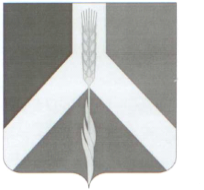 РОССИЙСКАЯ   ФЕДЕРАЦИЯСОВЕТ  ДЕПУТАТОВУсть-Багарякского сельского поселенияКунашакского муниципального района Челябинской областиРЕШЕНИЕ5 – го заседания  Совета депутатовУсть-Багарякского сельского поселенияшестого созывас. Усть-Багарякот 23.09. 2022 г.									 № 12О проекте решения о внесении изменений и дополнений в Устав Усть-Багарякского сельского поселения, назначении публичных слушаний             В соответствии с Федеральным законом от 06.10.2003 года №131-ФЗ «Об общих принципах организации местного самоуправления в РФ», Уставом Усть-Багарякского сельского поселения,                                                                                                      Совет депутатов Усть-Багарякского сельского поселенияРЕШАЕТ:1. Предложенный проект решения «О внесении изменений и дополнений в Устав Усть-Багарякского сельского поселения»   утвердить. 2. Назначить публичные слушания по проекту решения «О внесении  изменений и     дополнений в Устав Усть-Багарякского сельского поселения»  на 05 октября 2022 года    в 10:00 в здании Администрации Усть-Багарякского сельского поселения, актовый зал. 3. Проект решения «О внесении изменений и дополнений в Устав Усть-Багарякского  сельского поселения», порядок учета предложений, порядок участия опубликовать в средствах массовой информации или обнародовать на информационных стендах. 4. Организовать оргкомитет по подготовке к публичным слушаниям в следующем составе:1. Азнабаев Г.Б. - председатель Совета депутатов;2. Хуснуллина Д.Х.  -  ВРИО Главы поселения;3. Жамилова Э.Г. - депутат Совета депутатов Усть-Багарякского сельского поселения;4. Ефимовских В.А. - депутат Совета депутатов Усть-Багарякского сельского поселения;5. Шахматова А.Ш. - специалист по работе с депутатами.Председатель Совета депутатовУсть-Багарякского сельского поселения                                      Г.Б. АзнабаевВРИО Главы Усть-Багарякского сельского поселения				Д.Х. Хуснуллина